CENTRUM VOĽNÉHO ČASU V ŽIARI NAD HRONOMUl. M. R. Štefánika 17, 965 01 Žiar nad Hronom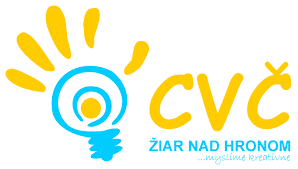 Vaša značka			Naša značka			Vybavuje / linka		  Žiar nad Hronom                     			2020/0030                                     	Adriána Budáčová       	 12.03.2020            Vyhodnotenie okresného kola Matematickej olympiády Z6, Z7, Z8Dňa 7.apríla 2020 sa v priestoroch Centra voľného času v Žiari nad Hronom malo uskutočniť okresné kolo matematickej olympiády.Do okresného kola matematickej olympiády sa  prihlásilo 8 základných škôl z okresu Žiar nad Hronom.Ustredný krízový štáb SR prijal 12.marca opatrenia v súvislosti s ochorením  Covid19.Od 16.03.2020 sa zatvorili všetky predškolské zariadenia, Centrá  voľného času a organizovanie voľnočasových aktivít pre deti .Okresné kolo matematickej olympiády  bolo ZRUŠENÉ.    S pozdravom                                                                              Mgr. Helena Gáfriková v. r.                                                                                                            riaditeľka CVČ